ความสัมพันธ์ระหว่างความรู้และพฤติกรรมการใช้สารเคมีกำจัดศัตรูพืชของเกษตรกรในพื้นที่บ้านสะดำศรี ตำบลลำชี อำเภอฆ้องชัย จังหวัดกาฬสินธุ์โรงพยาบาลส่งเสริมสุขภาพตำบลบ้านโนนแดงA study of  the relationship between knowledge and  chemical pesticide usage behaviors among the Agriculturist  at Sadomsri Village , Lum Chee Sub-district  Khong chai District , Kalasin Province.บทคัดย่อ :	การศึกษาความสัมพันธ์ระหว่างความรู้และพฤติกรรมการใช้สารเคมีกำจัดศัตรูพืชของเกษตรกรในพื้นที่บ้านสะดำศรี ตำบลลำชี อำเภอฆ้องชัย จังหวัดกาฬสินธุ์เป็นการวิจัยเชิงพรรณนาแบบภาคตัดขวาง (Cross-Sectional Descriptive Study) โดยมีวัตถุประสงค์คือ 1)เพื่อศึกษาข้อมูลปัจจัยส่วนบุคคล ความรู้เกี่ยวกับสารเคมีกำจัดศัตรูพืช และพฤติกรรมการใช้สารเคมีกำจัดศัตรูพืช 2)เพื่อหาความสัมพันธ์ระหว่างความรู้ในการใช้สารเคมีกำจัดศัตรูพืชและพฤติกรรมการใช้สารเคมีกำจัดศัตรูพืชของเกษตรกร  เก็บรวบรวมข้อมูลระหว่างเดือน  สิงหาคม ถึง พฤศจิกายน  2558  โดยใช้แบบสัมภาษณ์ที่ผู้วิจัยสร้างขึ้นตามวัตถุประสงค์ในการวิจัย ในกลุ่มเกษตรกรที่ใช้สารเคมีกำจัดศัตรูพืชในพื้นที่ จำนวน 51 คน วิเคราะห์ข้อมูลด้วยโปรแกรมสำเร็จรูป STATA V.10.0  ใช้สถิติเชิงพรรณนาและสถิติอนุมาน(Inferential statistics)ใช้สถิติสหสัมพันธ์ของเพียร์สัน (Pearson’s correlation) เพื่อวิเคราะห์ความสัมพันธ์ความรู้ในการใช้สารเคมีกำจัดศัตรูพืช  และพฤติกรรมการใช้สารเคมีกำจัดศัตรูพืช โดยกำหนด ระดับนัยสำคัญทางสถิติ  α = 0 . 05  ผลการศึกษาพบว่าส่วนใหญ่เป็นเพศชาย ร้อยละ 68.63 อายุอยู่ระหว่าง 50 – 59 ปี ร้อยละ 41.18 สถานภาพสมรส ร้อยละ 92.16 ระดับการศึกษาระดับชั้นประถมศึกษา ร้อยละ 78.43 ประกอบอาชีพเกษตรกรรม ร้อยละ 100 ระยะเวลาการประกอบอาชีพเฉลี่ย 28.05 ปี  (SD = 13.73) เกษตรกรซื้อสารเคมีประเภทสารพิษกำจัดหญ้าร้อยละ 98.04  เกษตรกรฉีดพ่นสารเคมีด้วยตัวเอง ร้อยละ 64.71  ในด้านความรู้เกี่ยวกับการใช้สารเคมีและการเลือกใช้อุปกรณ์ป้องกันตนเองจากอันตรายจากการใช้สารเคมี พบว่าส่วนใหญ่มีความรู้ระดับปานกลาง คิดเป็นร้อยละ 66.67   ระดับต่ำ คิดเป็นร้อยละ  17.65 มีคะแนนความรู้เฉลี่ยเท่ากับ 14.61 คะแนน ส่วนเบี่ยงเบนมาตรฐานเท่ากับ 2.13 ในด้านพฤติกรรมการใช้สารเคมีพบว่าพบว่ากลุ่มตัวอย่างส่วนใหญ่มีพฤติกรรมการใช้สารเคมีในระดับสูง  คิดเป็นร้อยละ  96.08ผลการศึกษาแสดงความสัมพันธ์ระหว่างความรู้ในการใช้สารเคมีกำจัดศัตรูพืชมีความสัมพันธ์ทางบวก (r=0.34) กับพฤติกรรมการใช้สารเคมีอย่างมีนัยสำคัญทางสถิติ (p-value = 0.015) ช่วงเชื่อมั่นที่ระดับ 95% เท่ากับ 0.07 ถึง 0.562 กล่าวคือ ผู้ที่มีความรู้สูง ปานกลาง  มีพฤติกรรมการใช้สารเคมีที่ไม่แตกต่างกันคำสำคัญ: ความสัมพันธ์  ความรู้      พฤติกรรม    สารเคมีกำจัดศัตรูพืช   กาฬสินธุ์AbstractThis cross-sectional descriptive research was aimed to study the relationship between knowledge and pesticide usage behaviors among the agriculturist in Sadumsri  Village, Lam Chee Sub-district, Khong Chai  District, Kalasin Province, between August and November                               2559. Inclouding, 1) study the personal factors, knowledge regarding pesticides, and pesticide usage behaviors.  2) investigate the relationship between agriculturist knowledge and behaviors regarding pesticides usage Data were collected from a purposive selected 51 participants with a pre-designed objective questionnaire. Descriptive and inferential  statistics were analyzed by using STATA software, version 10.0. Pearson correlation was used for analyze the relationship between the knowledge and behavior regarding pesticides usage, with 95% confidence interval and statistically significant level α = 0.05. The result found that the majority were male (68.63%), age between 50-59 years (41.18%), marital status (92.16%), primary school (78.43%), agriculture (100%), average period occupation for 28.05 years (SD = 13.73). The herbicide (98.04%) was frequently bought for agriculture. Spraying (64.71%) was the common method for agriculturist. Participant had a moderate level (66.67%) and low level (17.65%) of  knowledge  regarding  pesticide usage and the selection of hazard protection equipment. Knowledge score was 14.61 points (SD=2.13). The relationship between the knowledge was positive correlated to behavior regarding pesticides usage, (r=0.34)  and  the behavior  pesticides are  statistically significant  (p-value = 0.015, 95% CI (0.07 to 0.56).Keywords: relationships, knowledge, behavior, chemical pesticides Kalasin.ความเป็นมาและความสำคัญของปัญหา	ปัจจุบันประเทศไทยมีการใช้สารเคมีกำจัดศัตรูพืชทางการเกษตรเพิ่มมากขึ้น จากข้อมูลการนำเข้าสารเคมีกำจัดศัตรูพืชของสำนักควบคุมพืชและวัสดุการเกษตรในระหว่างปี พ.ศ. 2553 – 2557 พบว่ามีการนำเข้าสารเคมีกำจัดศัตรูพืชมากถึง 109,908 137,594 117,698 ,164,383 และ 134,371 ตัน ตามลำดับ ซึ่งมีแนวโน้มเพิ่มมากขึ้น แสดงให้เห็นว่าในรอบ 5 ปี ที่ผ่านมาเกษตรกรมีการใช้สารเคมีกำจัดศัตรูพืชในการเพาะปลูกกันอย่างแพร่หลายและเป็นจำนวนมาก โดยพฤติกรรมการใช้สารเคมีกำจัดศัตรูพืชมีปริมาณมากขึ้นนี้ จากปริมาณและการใช้สารเคมีกำจัดศัตรูพืชย่อมส่งผลให้ศัตรูพืชมีการต้านฤทธิ์หรือการดื้อต่อสารกำจัดศัตรูพืช ที่เกษตรกรเพิ่มผลผลิตทางการเกษตรและตอบสนองความต้องการของผู้บริโภค ย่อมส่งผลให้เป็นอันตรายทั้งต่อสุขภาพของตนเองและผู้บริโภคที่ได้รับการสัมผัสรวมทั้งส่งผลกระทบต่อสิ่งแวดล้อม 	จากการสำรวจข้อมูลของสำนักนโยบายและยุทธศาสตร์ กระทรวงสาธารณสุขเกี่ยวกับอัตราการเจ็บป่วยจากกลุ่มโรคสารเคมีกำจัดศัตรูพืช(Toxic effect of pesticides; T600) พบว่า ในปี พ.ศ. 2556 มีอัตราผู้ป่วยนอกจากกลุ่มโรคสารเคมีกำจัดศัตรูพืช เท่ากับ 12.37 ต่อประชากรกลางปีแสนคน ลดลงจากปี พ.ศ. 2555 เล็กน้อย แต่เมื่อเทียบกับอัตราผู้ป่วยนอกในปีพ.ศ. 2554 ก็ยังมีอัตราป่วยที่สูงมากกว่าเกือบเท่าตัว และเมื่อจำแนกตามอาชีพของผู้ป่วย พบว่า กลุ่มอาชีพ ที่พบผู้ป่วยสูงสุด คือ กลุ่มอาชีพเกษตรกร ร้อยละ 37.07 รองลงมา ได้แก่ กลุ่มอาชีพรับจ้าง 28.88 ซึ่งสารเคมีฆ่าแมลงกลุ่มออร์กาโนฟอสเฟต และคาร์บาเมตนั้นอยู่ในอันดับที 3 และสารเคมีปราบวัชพืชในอันดับ 5 ของสาเหตุการป่วยหรือบาดเจ็บจากการประกอบอาชีพจากทั้งหมด152 สาเหตุ(สำนักโรคจากการประกอบอาชีพและสิ่งแวดล้อม, 2558) 	กรณีศึกษา ตำบลลำชี อำเภอฆ้องชัย จังหวัดกาฬสินธุ์ จากการสัมภาษณ์และสอบถามจากผู้นำชุมชนและอสม. ในช่วงเดือนกันยายน 2558 ประชากร 175  หลังคาเรือน  ถือว่าเป็นหมู่บ้านที่ประกอบอาชีพเกษตรกรรมแห่งหนึ่งในจังหวัดกาฬสินธุ์ เนื่องจากประชาชนในพื้นที่ส่วนมากปลูกอ้อย ทำนาข้าว ปลูกมันและปลูกผักตลอดทั้งปี จึงได้มีการนำสารเคมีกำจัดศัตรูพืชมาใช้ในการเกษตร โดยสำรวจข้อมูลจำนวน  44  หลังคาเรือน ในวันเสาร์ที่  19  กันยายน 2558 พบว่า มีเกษตรกรที่ใช้สารเคมีกำจัดศัตรูพืช คิดเป็นร้อยละ 97.7 ใช้สารเคมีกำจัดสัตว์และแมลงศัตรูพืช ร้อยละ 60.5 ครัวเรือนที่ใช้ทั้งสารกำจัดวัชพืชและสารกำจัดสัตว์และแมลงศัตรูพืช ร้อยละ 53  มีอาการแพ้พิษสารเคมีหลังจากการใช้สารเคมีกำจัดศัตรูพืช ได้แก่ อาการ เวียนศีรษะ  คันและผื่นคันที่ผิวหนัง ปวดแสบร้อนผิวหนัง  ตาแดง/แสบ-คันตา แสบจมูกเจ็บคอ/คอแห้ง  คลื่นไส้อาเจียน  ปวดท้อง  กล้ามเนื้ออ่อนล้า  และอาการมือสั่น   และผลจากการตรวจระดับโคลีนเอสเทอเรส  ส่วนใหญ่ได้รับการตรวจล่าสุดในปี  2557  ร้อยละ 71.8  และพบว่ามีผู้ที่มีผลการตรวจเลือดระดับมีความเสี่ยงและระดับไม่ปลอดภัย  ร้อยละ  35.9  ระดับปลอดภัย ร้อยละ 33.3  และระดับปกติ  ร้อยละ 30.8  ตามลำดับ จากข้อมูลดังกล่าวทำให้ทางคณะผู้ศึกษาได้เล็งเห็นปัญหาสุขภาพจากการใช้สารเคมีเป็นปัญหาที่มีความรุนแรงในชุมชน ส่วนใหญ่มีการใช้สารเคมีกำจัดศัตรูพืช  ดังนั้นคณะผู้ศึกษาจึงสนใจศึกษาความรู้/พฤติกรรมก่อนการใช้สารเคมีกำจัดศัตรูพืช ความรู้/พฤติกรรมขณะใช้สารเคมีกำจัดศัตรูพืช และความรู้/พฤติกรรมหลังการใช้สารเคมีกำจัดศัตรูพืชของเกษตรกรในพื้นที่ดังกล่าว  เพื่อเป็นข้อมูลเบื้องต้นสำหรับการประเมินผลกระทบทางสุขภาพของเกษตรกรในระยะยาวและพิจารณาแนวทางในการป้องกันผลกระทบต่อสุขภาพจากการใช้สารเคมีกำจัดศัตรูพืชต่อไปวัตถุประสงค์		1.เพื่อศึกษาความรู้และพฤติกรรมการในใช้สารเคมีกำจัดศัตรูพืชของเกษตรกรในพื้นที่ชุมชนบ้านสะดำศรี ตำบลลำชี อำเภอฆ้องชัย จังหวัดกาฬสินธุ์	2.เพื่อศึกษาความสัมพันธ์ระหว่างความรู้ในการใช้สารเคมีกำจัดศัตรูพืชและพฤติกรรมการใช้สารเคมีกำจัดศัตรูพืชของเกษตรกรในพื้นที่ชุมชนบ้านสะดำศรี ตำบลลำชี อำเภอฆ้องชัย จังหวัดกาฬสินธุ์วิธีการดำเนินการวิจัย	การศึกษาครั้งนี้เป็นการวิจัยเชิงพรรณนาแบบภาคตัดขวาง (Cross-Sectional Descriptive Study)                โดยศึกษาพฤติกรรมการใช้สารเคมีกำจัดศัตรูพืชศึกษาความสัมพันธ์ความรู้ในการป้องกันอันตรายจากสารเคมีกำจัดศัตรูพืชและพฤติกรรมการใช้สารเคมีกำจัดศัตรูพืชของเกษตรกรในพื้นที่ชุมชนบ้านสะดำศรี ตำบลลำชี อำเภอฆ้องชัย จังหวัดกาฬสินธุ์	การคำนวณขนาดตัวอย่าง ความสัมพันธ์ระหว่างความรู้และพฤติกรรมการใช้สารเคมีกำจัดศัตรูพืชของเกษตรกรในพื้นที่ชุมชนบ้านสะดำศรี ตำบลลำชี อำเภอฆ้องชัย จังหวัดกาฬสินธุ์จากสูตรการคำนวณขนาดตัวอย่างเมื่อ = ค่า Z transformation จากค่า Correlation coefficient= ค่า Correlation coefficient จากงานวิจัยที่ตีพิมพ์ก่อนหน้าหรือจากการประมาณค่าเพื่อการทดสอบ	วีราษฎร์สุวรรณและคณะ (2556) กำหนดระดับนัยสำคัญ( ) เท่ากับ 0.05 ;  = 1.96	กำหนดอำนาจการทดสอบ ( ) เท่ากับ 0.8 ;  = 0.2 ; =0.842	ประมาณค่าสัมประสิทธิ์สหสัมพันธ์ (Correlation coefficient : r) ระหว่างความรู้และพฤติกรรมการป้องกันอันตรายจากสารเคมีเท่ากับ 0.5แทนค่าในสูตร47.756148จะได้จำนวนขนาดตัวอย่างในการศึกษานี้อย่างน้อยเท่ากับ 48+3 = 51 คนเครื่องมือที่ใช้ คือ แบบสัมภาษณ์ ประกอบด้วย 3 ส่วน มีตัวแปรต่างๆ ในข้อคำถามแต่ละส่วนดังนี้	ส่วนที่ 1 แบบสอบถามเกี่ยวกับข้อมูลทั่วไปได้แก่  เพศ อายุ การศึกษา สถานภาพสมรส รายได้ของครอบครัว อาชีพ ระยะเวลาการประกอบอาชีพเกษตรกรรม  การเลือกซื้อประเภทสารเคมี สารเคมีที่ใช้ ค่าใช้จ่ายในการซื้อสารเคมี การฉีดพ่น ระยะเวลาฉีดพ่น อุปกรณ์การฉีดพ่น ประวัติการแพ้สารเคมี การอบรมกับสารเคมี มีลักษณะคำถามเป็นแบบเลือกตอบ จำนวน 18 ข้อ	ส่วนที่ 2 แบบสอบถามเกี่ยวกับความรู้ในการใช้สารเคมีได้แก่ วิธีการเลือกใช้สารเคมีการเลือกซื้อสารเคมี  การเก็บสารเคมีพิษของสารเคมี และการกำจัดภาชนะบรรจุสารเคมีกำจัดศัตรูพืชการใช้อุปกรณ์ความปลอดภัยในการทำงาน 	ส่วนที่3 แบบสอบถามเกี่ยวกับพฤติกรรมการใช้สารเคมีได้แก่ ก่อนการใช้สารเคมีกำจัดศัตรูพืช ระหว่างการใช้สารเคมีกำจัดศัตรูพืช และหลังการใช้สารเคมีกำจัดศัตรูพืช 	แบบสัมภาษณ์มีการตรวจสอบคุณภาพ มีดังนี้ ก. ความตรงเชิงเนื้อหา (Content validity) ได้นำแบบสัมภาษณ์ที่สร้างขึ้นไปให้อาจารย์ที่ปรึกษา เพื่อขอรับคำปรึกษาพิจารณาตรวจสอบความตรงของเนื้อหาและความเหมาะสม  	ข. การหาความเที่ยง (Reliability) นำเครื่องมือที่ผ่าน การวิเคราะห์ความตรงตามเนื้อหาไปทดลองใช้ สอบถาม เกษตรกรที่ใช้สารเคมีกำจัดศัตรูพืช ในตำบลกมลาไสย อำเภอกมลาไสย จังหวัดกาสินธุ์ ซึ่งเป็นพื้นที่ใกล้เคียงในการทำวิจัยครั้งนี้ จำนวน 30 ตัวอย่าง 	ค. แบบสัมภาษณ์ในหมวดความรู้ เป็นแบบสัมภาษณ์ ที่มี 4 ตัวเลือก ดังนั้นหาค่าความเที่ยงโดยวิธีคูเดอร์-ริชาร์ดสัน (Kuder-Richdson’s Method) ใช้สูตร KR-20 และหาความยาก ง่ายของแต่ละข้อคำถาม จากนั้นได้นำกลับมา ปรับปรุงแก้ไขและนำไปใช้จริงในพื้นที่ที่ทำการศึกษา	ผลการศึกษา	1. ข้อมูลทั่วไปของเกษตรกร	พบว่า เกษตรกรกลุ่มตัวอย่างจำนวน 51 คน ส่วนใหญ่เป็นเพศชาย ร้อยละ 68.63 อายุอยู่ระหว่าง                            50 – 59 ปี ร้อยละ 41.18 สถานภาพสมรส ร้อยละ 92.16 การศึกษาส่วนมากจบการศึกษาระดับชั้นประถมศึกษา ร้อยละ 78.43 ค่ามัธยฐานรายได้ครอบครัว 60,000 บาทต่อปี (IQR=40,000 – 100,000) ประกอบอาชีพเกษตรกรรม ร้อยละ 100 ระยะเวลาการประกอบอาชีพเฉลี่ย 28.05 ปี  (ส่วนเบี่ยงเบนมาตรฐานเท่ากับ 13.73) ส่วนมากซื้อสารเคมีประเภทสารพิษกำจัดหญ้าและร้อยละ 98.04   โดยมีค่าใช้จ่ายในการซื้อสารเคมีทางการเกษตรอยู่ระหว่าง 600 – 3,000 บาทต่อปี ใช้สารเคมีมากในช่วงเดือน มิถุนายน ร้อยละ 21.57 ฉีดพ่นสารเคมีด้วยตัวเอง ร้อยละ 64.71 ระยะเวลาในการฉีดพ่นเฉลี่ย 1.9 นาที (ส่วนเบี่ยงเบนมาตรฐานเท่ากับ 1.31) ระยะเวลาการใช้สารเคมีเฉลี่ย  15.02 ปี  (ส่วนเบี่ยงเบนมาตรฐานเท่ากับ 1.31) อุปกรณ์ที่ใช้ในการฉีดพ่นเป็นแบบสะพายหลังใช้มือ ร้อยละ 86.27  เกษตรกรส่วนใหญ่ไม่เคยมีอาการแพ้สารเคมี ร้อยละ 80.39 เคยได้รับการตรวจระดับความเสี่ยงพิษสารเคมี ร้อยละ 84.31  ผลการการตรวจเลือดส่วนใหญ่อยู่ในระดับปกติ  ร้อยละ 52.94 โดยตรวจครั้งล่าสุดเมื่อ ปี พ.ศ. 2557 ส่วนใหญ่ไม่เคยเข้ารับการอบรมเกี่ยวกับสารเคมี ร้อยละ 54.90 และเคยได้รับความรู้เกี่ยวกับสารเคมีจากเจ้าหน้าที่สาธารณสุข ร้อยละ 70.59  ดังตารางที่ 1 2.ความรู้เกี่ยวกับการใช้สารเคมี และการเลือกใช้อุปกรณ์ป้องกันตนเองจากอันตรายจากการใช้สารเคมี	จากการวิเคราะห์ข้อมูลพบว่า กลุ่มตัวอย่างส่วนใหญ่มีความรู้เกี่ยวกับการใช้สารเคมีกำจัดศัตรูพืชอยู่ในระดับปานกลาง  คิดเป็นร้อยละ 66.67  รองลงมาคืออยู่ในระดับต่ำ  คิดเป็นร้อยละ  17.65  มีคะแนนความรู้เฉลี่ยเท่ากับ 14.61 คะแนน ส่วนเบี่ยงเบนมาตรฐานเท่ากับ 2.13  ดังตารางที่ 2 และเมื่อพิจารณารายข้อ พบว่า ความรู้เกี่ยวกับการใช้สารเคมีกำจัดศัตรูพืชที่กลุ่มตัวอย่างตอบถูกมากที่สุด คือ สถานที่ที่ใช้ในการผสมสารเคมีกำจัดศัตรูพืชข้อใดเหมาะสมที่สุด  และหลังจากฉีดพ่นสารเคมีกำจัดศัตรูพืชเสร็จเรียบร้อยแล้ว ควรปฏิบัติตัวอย่างไร ร้อยละ 92.16  ดังตารางที่ 3  เกษตรกรส่วนใหญ่มีความรู้เกี่ยวกับการเลือกใช้อุปกรณ์ป้องกันตนเองจากอันตรายจากการใช้สารเคมี อยู่ในระดับปานกลาง ร้อยละ 47.06  และเมื่อพิจารณารายข้อพบว่า ส่วนใหญ่ข้อที่เกษตรกรตอบถูกมากที่สุดคือ รองเท้าที่ควรใช้สวมใส่เพื่อพ่นสารเคมีกำจัดศัตรูพืช ร้อยละ 100 ดังตารางที่ 5  	3. พฤติกรรมการใช้สารเคมี	จากผลการวิเคราะห์ข้อมูลพบว่า  กลุ่มตัวอย่างส่วนใหญ่มีพฤติกรรมการใช้สารเคมีในระดับสูง  คิดเป็นร้อยละ  96.08   ดังตารางที่ 6 เมื่อพิจารณาคำถามเป็นรายข้อ  จำแนกตามการปฏิบัติ  ดังนี้  พฤติกรรมที่ปฏิบัติเป็นประจำส่วนใหญ่ พบว่า อาบน้ำ สระผม ทำความสะอาดร่างกายทันที  ร้อยละ 96.08  รองลงมาได้แก่  มีการแยกเสื้อผ้าที่สวมฉีดพ่นสารเคมี หรือเปื้อนสารเคมี จากเสื้อผ้าชุดอื่น ร้อยละ 92.16   พฤติกรรมที่ปฏิบัติเป็นบางครั้งส่วนใหญ่พบว่า  มีการตรวจสอบ ซ่อมแซม อุปกรณ์  ในการพ่นยากำจัดศัตรูพืช ร้อยละ 39.22  รองลงมาคือ มีการอ่านฉลากใช้สารเคมีกำจัดศัตรูพืชที่มากับผลิตภัณฑ์นั้น  ร้อยละ 31.37  และพฤติกรรมที่ไม่เคยปฏิบัติส่วนใหญ่พบว่า เก็บผัก  พืช  ผลผลิตทางการเกษตร หลังฉีดพ่นสารเคมีกำจัดศัตรูพืชไม่ถึง  2  สัปดาห์มาบริโภค  หรือจำหน่าย  ร้อยละ 37.29   รองลงมาคือ มีการเปลี่ยนชุดทำงานก่อนการพักผ่อน  และมีการแยกเสื้อผ้าที่สวมฉีดพ่นสารเคมีหรือเปื้อนสารเคมีจากเสื้อผ้าชุดอื่น ร้อยละ 92.16 ดังตารางที่ 7	4. ความสัมพันธ์ระหว่างความรู้ในการใช้สารเคมีกำจัดศัตรูพืชกับพฤติกรรมการใช้สารเคมีกำจัดศัตรูพืช	จากผลการศึกษาความสัมพันธ์ระหว่างความรู้ในการใช้สารเคมีกำจัดศัตรูพืชกับพฤติกรรมการใช้สารเคมีกำจัดศัตรูพืชพบว่า  ความรู้ในการใช้สารเคมีมีความสัมพันธ์ทางบวก (r=0.34) กับพฤติกรรมการใช้สารเคมีอย่างมีนัยสำคัญทางสถิติ (p-value = 0.015)  ช่วงเชื่อมั่นที่ระดับ 95% เท่ากับ 0.070 ถึง 0.562 กล่าวคือ ผู้ที่มีความรู้สูง ปานกลาง  มีพฤติกรรมการใช้สารเคมีที่มีความแตกต่างกัน  ดังตารางที่ 7	อภิปรายผลการวิจัย	จากการสำรวจความรู้และพฤติกรรมของการใช้สารเคมีกำจัดศัตรูพืชของเกษตรกรชุมชนบ้านสะดำศรี ตำบลลำชี อำเภอฆ้องชัย จังหวัดกาฬสินธุ์ จากการเก็บรวบรวมข้อมูลจากแบบสัมภาษณ์ พบว่า เกษตรกรส่วนใหญ่มีความรู้ในระดับสูง โดยเกษตรกรได้รับคำแนะนำที่ถูกต้องที่สุดเมื่อพบผู้แพ้สารเคมีกำจัดศัตรูพืช ซึ่งสอดคล้องกับงานวิจัยของวิมลรัตน์  กุดทิงและดร.มานพ  คณะโต (2557) ศึกษาความรู้ พฤติกรรม และผลกระทบด้านสุขภาพ ของเกษตรกรผู้ใช้สารเคมีกำจัดศัตรูพืชในพื้นที่รับผิดชอบโรงพยาบาลส่งเสริมสุขภาพตำบลสุขสำราญ ตำบลนาด่าน อำเภอสุวรรณคูหา  จังหวัดหนองบัวลำภูพบว่า เกษตรกรมีความรู้การใช้สารเคมีกำจัดศัตรูพืชอยู่ในระดับดี ร้อยละ 68  โดยเฉพาะผู้ที่มีการศึกษาสูง และเคยผ่านการอบรม (p<0.05) 	ส่วนการศึกษาพฤติกรรมการใช้สารเคมีกำจัดศัตรูพืช พบว่า  เกษตรกรส่วนใหญ่มีพฤติกรรมการใช้สารเคมีกำจัดศัตรูพืช อยู่ในระดับสูง ร้อยละ  96.08  ในขณะที่ตั้ม บุญรอดและวิชชาดา  สิมลา  (2554) ศึกษาพฤติกรรมการใช้สารกำจัดศัตรูพืชของเกษตรกรในตำบลแหลมโตนด อำเภอควนขนุน จังหวัดพัทลุง พบว่า เกษตรกรบางส่วนมีพฤติกรรมการใช้สารกำจัดศัตรูพืชที่ไม่ถูกต้อง ซึ่งสามารถแก้ไขโดยการให้ความรู้และการใช้สื่อ เพื่อปรับเปลี่ยนพฤติกรรมของเกษตรกรให้ปฏิบัติได้ถูกต้อง	จากการศึกษาความสัมพันธ์ระหว่างความรู้ในการใช้สารเคมีกำจัดศัตรูพืชและพฤติกรรมจากผลการศึกษาความสัมพันธ์ระหว่างความรู้ในการใช้สารเคมีกำจัดศัตรูพืชกับพฤติกรรมการใช้สารเคมีกำจัดศัตรูพืชพบว่า  ความรู้ในการใช้สารเคมีมีความสัมพันธ์ทางบวก (r=0.34) กับพฤติกรรมการใช้สารเคมีอย่างมีนัยสำคัญทางสถิติ (p-value = 0.015)  ช่วงเชื่อมั่นที่ระดับ 95% เท่ากับ 0.070 ถึง 0.562 กล่าวคือ ผู้ที่มีความรู้สูง ปานกลาง  มีพฤติกรรมการใช้สารเคมีที่ไม่ความแตกต่างกัน   วีราษฎร์  สุวรรณ พรนภา  ศุกรเวทย์ศิริและสุนิสา  ชายเกลี้ยง (2555) ศึกษาปัจจัยที่มีความสัมพันธ์ต่อการป้องกันตนเองจากการใช้สารเคมีกำจัดศัตรูพืชของเกษตรกรทำสวนมะลิ ตำบลศิลา อำเภอเมือง จังหวัดกาฬสินธุ์ พบว่า เกษตรกรมีพฤติกรรมป้องกันตนเองจากการปฏิบัติงานกับสารเคมีกำจัดศัตรูพืช ในระดับสูง ร้อยละ 58.7 มีการป้องกันตนเอง ร้อยละ 56.0 ความรู้เกี่ยวกับสารเคมีกำจัดศัตรูพืช ระดับสูง ร้อยละ 60.9 ปัจจัยที่มีความสัมพันธ์กับการป้องกันตนเองจากการใช้สารเคมีกำจัดศัตรูพืชอย่างมีนัยสำคัญทางสถิติ คือ ระดับความรู้เกี่ยวกับการกำจัดศตรูพืช (ORadj = 9.12, 95 % CI = 3.20 – 26.00)  ผลการศึกษาแสดงให้เห็นว่า เกษตรกรชุมชนบ้านสะดำศรี ตำบลลำชี อำเภอฆ้องชัย จังหวัดกาฬสินธุ์ ส่วนใหญ่มีความรู้เกี่ยวกับการใช้สารกำจัดศัตรูพืช และมีพฤติกรรมการใช้สารกำจัดศัตรูพืชที่ถูกต้อง แต่ยังมีเกษตรกรบางส่วนที่มีการปฏิบัติที่ไม่ถูกต้อง จึงส่งผลกระทบต่อสุขภาพ นอกจากนี้ในเรื่องการใช้อุปกรณ์ป้องกันตนเองจากอันตรายแม้เกษตรกรจะมีการใช้อุปกรณ์ป้องกันแต่เป็นการใช้อุปกรณ์ที่ไม่ครบชุด 	ซึ่งประเด็นการปฏิบัติเหล่านี้สามารถแก้ไขได้โดยการให้ความรู้โดยวิธีต่างๆ และการใช้สื่อที่เกี่ยวข้องกับการป้องกันตนเองของเกษตรกรด้วยความสม่ำเสมอหรือบ่อยครั้งเพื่อปรับเปลี่ยนพฤติกรรมของเกษตรกรให้มีการปฏิบัติอย่างถูกต้องเพื่อป้องกันตนเองและคนรอบข้างรวมถึงการส่งเสริมให้เกษตรกรมีการใช้สารชีวภาพเพิ่มขึ้นด้วยข้อเสนอแนะ	1.จัดฝึกอบรมให้ความรู้เกี่ยวกับวิธีการใช้สารกำจัดศัตรูพืชให้กับเกษตรกรหรือผู้นำชุมชนเป็นประจำเพื่อส่งเสริมให้เกษตรกรปรับเปลี่ยนพฤติกรรมให้หันมาใช้สารชีวภาพทดแทนการใช้สารเคมี2.ควรมีการศึกษาวิจัย ในการสร้างอุปกรณ์ป้องกันอันตราย จากการใช้สารเคมีป้องกันกำจัดศัตรูพืชในราคาถูก และ สวมใส่อย่างสะดวกสบาย ในการปฏิบัติงาน3.มีการคิดหาสูตรสารฆ่าแมลงที่มีประสิทธิภาพเทียบเท่ากับสารเคมีในปัจจุบันและปลอดภัยต่อเกษตรกร รวมถึงผู้บริโภค4.ควรศึกษาถึง ผลกระทบที่มีต่อสุขภาพ จากการใช้สารเคมีป้องกันกำจัดศัตรูพืช เทียบกับ ระดับเอ็นไซม์โคลีนเอสเตอเรสเอกสารอ้างอิงพงษ์ คงสมบูรณ์.(2557).ตำราวิจัยทางระบาดวิทยาสำหรับนิสิตแพทย์.กรุงเทพฯ:โรงพิมพ์แห่งจุฬาลงกรณ์มหาวิทยาลัย.อรุณ จิรวัฒน์กุล.(2547).ชีวสถิติสำหรับงานวิจัยทางวิทยาศาสตร์สุขภาพ.พิมพ์ครั้งที่ 2.ขอนแก่น:ภาควิชาชีวสถิติและประชากรศาสตร์ คณะสาธารณสุขศาสตร์ มหาวิทยาลัยขอนแก่น.วีราษฎร์ สุวรรณ,พรนภา ศุกรเวทย์ศิริและสุนิสา ชายเกลี้ยง.(2556).ปัจจัยที่มีความสัมพันธ์ต่อการป้องกันตนเองจากการใช้สารเคมีกาจัดศัตรูพืชของเกษตรกรทาสวนมะลิ ตำบลศิลา อำเภอเมือง จังหวัดกาฬสินธุ์. วารสารวิจัยสาธารณสุขศาสตร์ มหาวิทยาลัยขอนแก่น.6(2),24-34 บุญตา กลิ่นมาลี.(2540).ความสัมพันธ์ระหว่างความรู้และพฤติกรรมการใช้สารเคมีกำจัดศัตรูพืชกับระดับเอ็นไซม์โคลีนเอสเตอเรสในเลือดเกษตรกร หมู่บ้านท่าแลง ตำบลท่าแลง อำเภอท่ายาง จังหวัดเพชรบุรี.วิทยานิพนธ์ปริญญาสาธารณสุขศาสตรมหาบัณฑิต สาขาวิชาสาธารณสุขศาสตร์ บัณฑิตวิทยาลัย มหาวิทยาลัยเชียงใหม่.ค้นเมื่อ 29กันยายน 2558 ,จา ก	http://library.cmu.ac.th/digital_collection/etheses/fulltext.php?id=4417&word=%BA%D8%AD%B5%D2&check_field=AUTHOR&select_study=&condition=2&search=9&philosophy=&master=#ตารางที่ 1  จำนวนและร้อยของข้อมูลทั่วไปของผู้ตอบแบบสอบถาม (n=51)              ตารางที่ 2 จำนวนและร้อยละของเกษตรกร จำแนกตามความรู้เกี่ยวกับการใช้สารเคมีกำจัดศัตรูพืช (n=51)             ตารางที่ 3 จำนวนและร้อยละของเกษตรกร จำแนกตามตอบถูกเป็นรายข้อของความรู้เกี่ยวกับใช้สารเคมี (n=51)             ตารางที่ 4 จำนวนและร้อยละของเกษตรกร จำแนกตามระดับความรู้เกี่ยวกับการเลือกใช้อุปกรณ์            ป้องกันตนเองจากอันตรายจากการใช้สารเคมี  (n=51)            ตารางที่ 5 จำนวนและร้อยละของเกษตรกร จำแนกตามตอบถูกเป็นรายข้อของความรู้เกี่ยวกับทักษะการใช้อุปกรณ์ป้องกัน      ตนเองจากอันตรายในการใช้สารเคมีกำจัดศัตรูพืช (n=51)              ตารางที่ 6 จำนวนและร้อยละของเกษตรกรจำแนกตามพฤติกรรมการใช้สารเคมีกำจัดศัตรูพืช (n=51)           ตารางที่ 7 พฤติกรรมการใช้สารเคมีของเกษตรกรบ้านสะดำศรี หมู่ 11 ตำบลลำชี อำเภอฆ้องชัย จังหวัดกาฬสินธุ์           (n=51)               ตารางที่ 7 ความสัมพันธ์ระหว่างความรู้ในการใช้สารเคมีกำจัดศัตรูพืชกับพฤติกรรมการใช้สารเคมีกำจัดศัตรูพืช            ด้วยวิธีการวิเคราะห์สหสัมพันธ์ของเพียร์สัน (Pearson’s correlation)ภาคผนวกภาพกิจกรรมการดำเนินงาน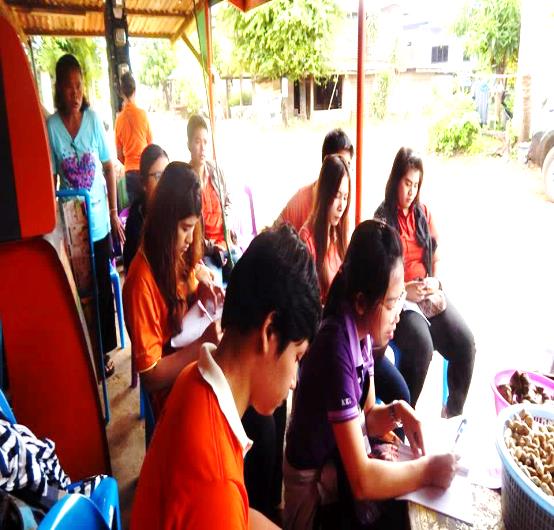 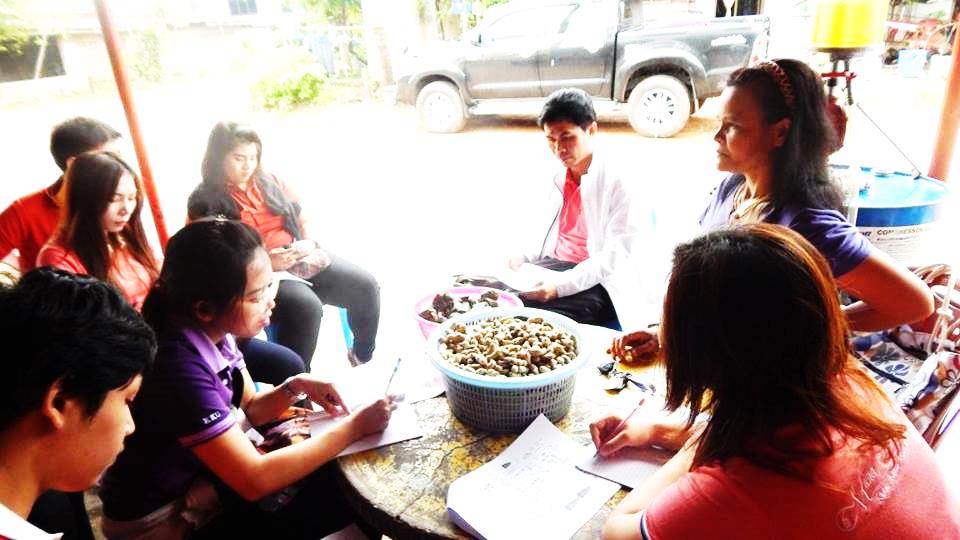 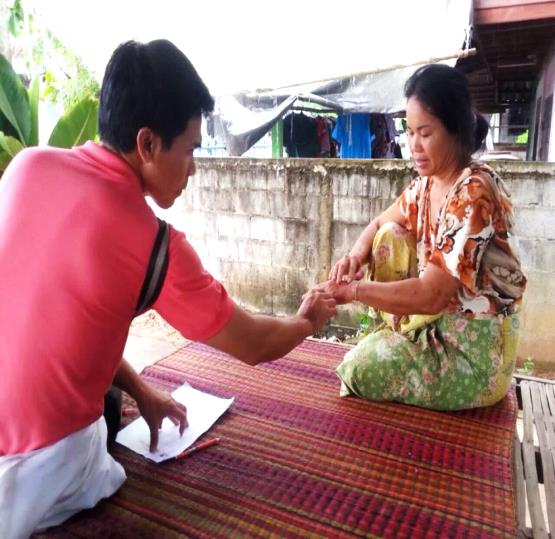 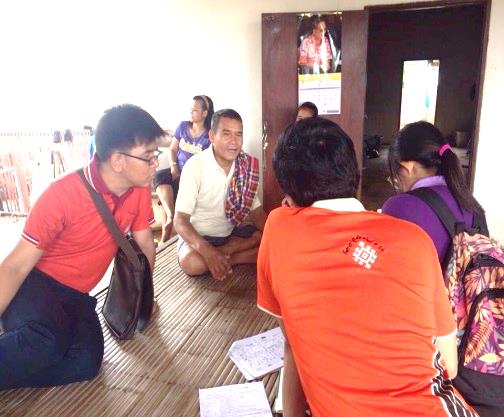 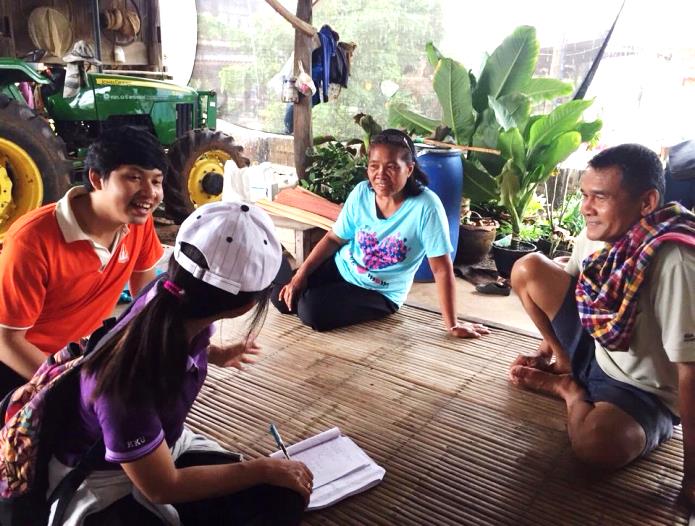 ข้อมูลจำนวนจำนวนร้อยละร้อยละเพศ       ชาย353568.6368.63       หญิง161631.3731.37อายุ          20 –29 ปี223.923.92       30–39  ปี335.885.88       40 – 49 ปี131325.4925.49       50 – 59 ปี212141.1841.18       60 ปีขึ้นไป121223.5323.53สถานภาพ       สมรส474792.1692.16       หม้าย335.885.88       แยกทางกัน111.961.96ระดับการศึกษา        ไม่ได้เรียน111.961.96      ประถมศึกษา404078.4378.43      มัธยมศึกษา8815.6915.69      อนุปริญญา/ประกาศนียบัตร111.961.96      ปริญญาตรี   111.961.96รายได้ของครอบครัวเฉลี่ยต่อปี (median(IQR)                            60,000 (40,000 – 100,000)รายได้ของครอบครัวเฉลี่ยต่อปี (median(IQR)                            60,000 (40,000 – 100,000)รายได้ของครอบครัวเฉลี่ยต่อปี (median(IQR)                            60,000 (40,000 – 100,000)รายได้ของครอบครัวเฉลี่ยต่อปี (median(IQR)                            60,000 (40,000 – 100,000)รายได้ของครอบครัวเฉลี่ยต่อปี (median(IQR)                            60,000 (40,000 – 100,000)ท่านประกอบอาชีพเกษตรกรรมหรือไม่        ทำเกษตรกรรม5151100100        ทำนา464690.2090.20        ทำไร่อ้อย  494996.0896.08        ทำไร่แตงโม  223.923.92        ปลูกผัก  559.809.80  ปลูกมันสำปะหลัง6611.7611.76ระยะเวลาการประกอบอาชีพเกษตรกรรม  (Mean ± SD)   28.05 ± 13.73ระยะเวลาการประกอบอาชีพเกษตรกรรม  (Mean ± SD)   28.05 ± 13.73ระยะเวลาการประกอบอาชีพเกษตรกรรม  (Mean ± SD)   28.05 ± 13.73ระยะเวลาการประกอบอาชีพเกษตรกรรม  (Mean ± SD)   28.05 ± 13.73ระยะเวลาการประกอบอาชีพเกษตรกรรม  (Mean ± SD)   28.05 ± 13.73ระยะเวลาการประกอบอาชีพเกษตรกรรม  (Mean ± SD)   28.05 ± 13.73ส่วนใหญ่ท่านซื้อสารเคมีประเภทใดส่วนใหญ่ท่านซื้อสารเคมีประเภทใด   สารเคมีกำจัด หนอน แมลง และสัตว์      สารเคมีกำจัด หนอน แมลง และสัตว์   171733.3333.33   สารพิษกำจัดหญ้าและวัชพืช   สารพิษกำจัดหญ้าและวัชพืช505098.0498.04ชนิดของสารเคมีที่ใช้ชนิดของสารเคมีที่ใช้   Gramoxone   Gramoxone464690.2090.20   หมาแดง   หมาแดง6611.7611.76   ไกลโฟเซต   ไกลโฟเซต223.923.92   Jacket หรือ abamectin   Jacket หรือ abamectin559.809.80   Foradan   Foradan111.961.96ค่าใช้จ่ายในการซื้อสารเคมีต่อปี  (median(IQR)                         1,500 (600 – 3,000)ค่าใช้จ่ายในการซื้อสารเคมีต่อปี  (median(IQR)                         1,500 (600 – 3,000)ค่าใช้จ่ายในการซื้อสารเคมีต่อปี  (median(IQR)                         1,500 (600 – 3,000)ค่าใช้จ่ายในการซื้อสารเคมีต่อปี  (median(IQR)                         1,500 (600 – 3,000)ค่าใช้จ่ายในการซื้อสารเคมีต่อปี  (median(IQR)                         1,500 (600 – 3,000)ค่าใช้จ่ายในการซื้อสารเคมีต่อปี  (median(IQR)                         1,500 (600 – 3,000)ในรอบ 1 ปีที่ผ่านมาท่านใช้สารเคมีกำจัดศัตรูพืช  (Mean ± SD)  4.11 ± 10.28ในรอบ 1 ปีที่ผ่านมาท่านใช้สารเคมีกำจัดศัตรูพืช  (Mean ± SD)  4.11 ± 10.28ในรอบ 1 ปีที่ผ่านมาท่านใช้สารเคมีกำจัดศัตรูพืช  (Mean ± SD)  4.11 ± 10.28ในรอบ 1 ปีที่ผ่านมาท่านใช้สารเคมีกำจัดศัตรูพืช  (Mean ± SD)  4.11 ± 10.28ในรอบ 1 ปีที่ผ่านมาท่านใช้สารเคมีกำจัดศัตรูพืช  (Mean ± SD)  4.11 ± 10.28ในรอบ 1 ปีที่ผ่านมาท่านใช้สารเคมีกำจัดศัตรูพืช  (Mean ± SD)  4.11 ± 10.28ส่วนใหญ่ใช้สารเคมีในช่วงเดือนส่วนใหญ่ใช้สารเคมีในช่วงเดือนมีนาคมมีนาคม223.923.92พฤษภาคมพฤษภาคม559.809.80มิถุนายนมิถุนายน111121.5721.57กรกฎาคมกรกฎาคม559.809.80สิงหาคมสิงหาคม8815.6915.69กันยายนกันยายน335.885.88ตุลาคมตุลาคม223.923.92ธันวาคมธันวาคม559.809.80ท่านเป็นผู้ฉีดพ่นสารเคมีกำจัดศัตรูพืชเองหรือไม่  ท่านเป็นผู้ฉีดพ่นสารเคมีกำจัดศัตรูพืชเองหรือไม่  ส่วนใหญ่ฉีดพ่น/ใช้ด้วยตนเองส่วนใหญ่ฉีดพ่น/ใช้ด้วยตนเอง333364.7164.71ส่วนใหญ่จ้าง แต่ฉีดพ่นด้วยตนเองบางครั้งส่วนใหญ่จ้าง แต่ฉีดพ่นด้วยตนเองบางครั้ง121223.5323.53จ้างผู้อื่นทุกครั้ง  ไม่เคยฉีดพ่นหรือใช้ด้วยตนเองจ้างผู้อื่นทุกครั้ง  ไม่เคยฉีดพ่นหรือใช้ด้วยตนเอง6611.7611.76ระยะเวลาการฉีดพ่นสารเคมี (นาที)  (Mean ± SD)   1.9 ± 1.31ระยะเวลาการฉีดพ่นสารเคมี (นาที)  (Mean ± SD)   1.9 ± 1.31ระยะเวลาการฉีดพ่นสารเคมี (นาที)  (Mean ± SD)   1.9 ± 1.31ระยะเวลาการฉีดพ่นสารเคมี (นาที)  (Mean ± SD)   1.9 ± 1.31ระยะเวลาการฉีดพ่นสารเคมี (นาที)  (Mean ± SD)   1.9 ± 1.31ระยะเวลาการฉีดพ่นสารเคมี (นาที)  (Mean ± SD)   1.9 ± 1.31ระยะเวลาการใช้สารเคมี   (Mean ± SD)   15.02 ± 10.25ระยะเวลาการใช้สารเคมี   (Mean ± SD)   15.02 ± 10.25ระยะเวลาการใช้สารเคมี   (Mean ± SD)   15.02 ± 10.25ระยะเวลาการใช้สารเคมี   (Mean ± SD)   15.02 ± 10.25ระยะเวลาการใช้สารเคมี   (Mean ± SD)   15.02 ± 10.25ระยะเวลาการใช้สารเคมี   (Mean ± SD)   15.02 ± 10.25อุปกรณ์ฉีดพ่นอุปกรณ์ฉีดพ่น   แบบสะพายหลังใช้มือฉีด   แบบสะพายหลังใช้มือฉีด444486.2786.27   เครื่องยนต์สะพายหลัง     เครื่องยนต์สะพายหลัง  7713.7313.73การแพ้สารเคมีการแพ้สารเคมีไม่เคยไม่เคย414180.3980.39เคยเคย101013.7313.73อ่อนเพลียอ่อนเพลีย888080ไอไอ111010เวียนศีรษะเวียนศีรษะ666060คันผิวหนังคันผิวหนัง555050ผื่นคันที่ก้นผื่นคันที่ก้น333030ปวดแสบร้อนปวดแสบร้อน222020ซีดซีด111010อาการชาอาการชา222020แสบจมูกแสบจมูก111010เจ็บคอ คอแข็งเจ็บคอ คอแข็ง111010ปวดท้องปวดท้อง111010เคยรับการเจาะเลือดตรวจระดับความเสี่ยงพิษสารเคมีเคยรับการเจาะเลือดตรวจระดับความเสี่ยงพิษสารเคมี  ไม่เคย  ไม่เคย8815.6915.69   เคย   เคย434384.3184.31       ระดับปกติ       ระดับปกติ272752.9452.94       ระดับปลอดภัย       ระดับปลอดภัย101019.6119.61       ระดับมีความเสี่ยง       ระดับมีความเสี่ยง6611.7611.76เคยตรวจครั้งล่าสุดเมื่อปีเคยตรวจครั้งล่าสุดเมื่อปี25552555111.961.9625572557323262.7562.7525582558101019.6119.61เคยอบรมเกี่ยวกับสารเคมีเคยอบรมเกี่ยวกับสารเคมี   ไม่เคย   ไม่เคย282854.9054.90    เคย    เคย232345.1045.10เคยเข้าอบรมเกี่ยวกับสารเคมีล่าสุดเมื่อปีเคยเข้าอบรมเกี่ยวกับสารเคมีล่าสุดเมื่อปี25552555111.961.9625562556111.961.9625572557151529.4129.41255825586611.7611.76ท่านได้รับความรู้เกี่ยวกับการใช้สารเคมีจากแหล่งใดท่านได้รับความรู้เกี่ยวกับการใช้สารเคมีจากแหล่งใด   หนังสือพิมพ์   หนังสือพิมพ์111.961.96   จนท.สาธารณสุข   จนท.สาธารณสุข363670.5970.59   วิทยุ   วิทยุ151529.4129.41   โทรทัศน์   โทรทัศน์181835.2935.29   ฉลากยา   ฉลากยา222243.1443.14   อสม.   อสม.141449.0249.02   Internet   Internet111.961.96   เพื่อนบ้าน   เพื่อนบ้าน151529.4129.41   อื่น ๆ (ธกส.)   อื่น ๆ (ธกส.)223.923.92ความรู้เกี่ยวกับการใช้สารเคมีจำนวน (คน)ร้อยละระดับสูง          (เท่ากับหรือมากกว่าร้อยละ 80)815.69ระดับปานกลาง (ร้อยละ 60 – 79)3466.67ระดับต่ำ         (น้อยกว่าร้อยละ 60)917.65คะแนนความรู้เฉลี่ยเท่ากับ 14.61 คะแนน ส่วนเบี่ยงเบนมาตรฐานเท่ากับ 2.13 คะแนนความรู้เฉลี่ยเท่ากับ 14.61 คะแนน ส่วนเบี่ยงเบนมาตรฐานเท่ากับ 2.13 คะแนนความรู้เฉลี่ยเท่ากับ 14.61 คะแนน ส่วนเบี่ยงเบนมาตรฐานเท่ากับ 2.13 ข้อความตอบถูก ตอบถูก ตอบถูก ตอบถูก ข้อความจำนวน (คน)จำนวน (คน)ร้อยละร้อยละ1. การเลือกซื้อสารเคมีกำจัดศัตรูพืชที่ถูกต้อง ควรเลือกซื้ออย่างไร2549.022. ขณะที่ผสมสารเคมีกำจัดศัตรูพืช การแต่งกายที่ถูกที่สุดควรแต่งอย่างไร4486.273. ข้อใดถูกต้องที่สุดเกี่ยวกับอันตรายจากการใช้สารเคมีกำจัดศัตรูพืช4486.274. ท่านคิดว่าเหตุผลใดจึงต้องมีการป้องกันตนเองจากการใช้สารเคมีกำจัดศัตรูพืช2549.025. สถานที่ที่ใช้ในการผสมสารเคมีกำจัดศัตรูพืชข้อใดเหมาะสมที่สุด4792.166. ข้อใดคือหลักการปฏิบัติตนในการใช้สารเคมีกำจัดศัตรูพืช4180.397. พิษของสารเคมีกำจัดศัตรูพืชจะตกค้างในร่างกายของใครมากที่สุด3364.718. วิธีการแก้ไขหากหัวฉีดพ่นสารเคมีกำจัดศัตรูพืชอุดตันควรทำอย่างไร3466.679. สารเคมีกำจัดศัตรูพืชสามารถเข้าสู่ร่างกายได้ทางใดรวดเร็วที่สุด3568.6310. ข้อใดคือปัจจัยที่ทำให้มีโอกาสเสี่ยงต่อการมีสารเคมีกำจัดศัตรูพืชตกค้างในร่างกาย3976.4711. การกำจัดภาชนะบรรจุสารเคมีกำจัดศัตรูพืชที่ใช้แล้วที่ถูกต้องควรทำอย่างไร2956.8612. หลังจากฉีดพ่นสารเคมีกำจัดศัตรูพืชเสร็จเรียบร้อยแล้ว ควรปฏิบัติตัวอย่างไร4792.16ระดับความรู้จำนวน (คน)ร้อยละระดับสูง 1227.45ระดับปานกลาง 2447.06ระดับต่ำ 1523.53ข้อความตอบถูก ตอบถูก ตอบถูก ตอบถูก ข้อความจำนวน (คน)จำนวน (คน)ร้อยละร้อยละ1. ถุงมือที่ควรใช้สวมใส่เพื่อพ่นสารเคมีกำจัดศัตรูพืชคือข้อใด4996.082.รองเท้าที่ควรใช้สวมใส่เพื่อพ่นสารเคมีกำจัดศัตรูพืชคือข้อใด51100.003.หมวกที่ควรใช้สวมใส่เพื่อพ่นสารเคมีกำจัดศัตรูพืชคือข้อใด3670.594.ผ้าปิดจมูกที่ควรใช้สวมใส่เพื่อพ่นสารเคมีกำจัดศัตรูพืชคือข้อใด1937.255. การผสมสารเคมีกำจัดศัตรูพืชวิธีที่ถูกต้องคือข้อใด3364.716.การแต่งกายเพื่อฉีดพ่นสารเคมีกำจัดศัตรูพืชที่ถูกต้องคือข้อใด2141.187.วิธีสวมรองเท้าเพื่อไม่ให้สารเคมีไหลเข้าเท้าขณะฉีด-พ่น ควรสวมตามข้อใด3670.598.วิธีการใช้อุปกรณ์ป้องกันใบหน้าเพื่อฉีดพ่นสารเคมีกำจัดศัตรูพืชข้อใดถูกต้อง	2650.98พฤติกรรมการใช้สารเคมีจำนวนร้อยละระดับสูง 4996.08ระดับปานกลาง 23.92ข้อความทำเป็นประจำทำเป็นบางครั้งไม่เคยทำข้อความจำนวน(ร้อยละ)จำนวน(ร้อยละ)จำนวน(ร้อยละ)1. มีการอ่านฉลากใช้สารเคมีกำจัดศัตรูพืชที่มากับผลิตภัณฑ์นั้น33(64.7)16(31.3)2(3.92)2. มีการจัดเตรียมวัสดุ อุปกรณ์ป้องกันตนเอง ในการใช้สารเคมีกำจัดศัตรูพืช เช่น ถังน้ำ ขันน้ำ ถุงมือ รองเท้าบู๊ท เสื้อแขนยาว กางเกงขายาว  ไม้และภาชนะผสมสารเคมี37(72.5)14(27.4)03. มีการตรวจสอบ ซ่อมแซม อุปกรณ์  ในการพ่นยากำจัดศัตรูพืช29(5686)20(39.2)2(3.92)4. สวมถุงมือ ในการผสมสารเคมี 39(76.4)10(19.6)2(3.92)5. ใช้ผ้าหรือหน้ากากปิดปากปิดจมูก ขณะผสมสารเคมี43(84.3)8(15.96)06. สวมใส่แว่นตา  ขณะผสมสารเคมี27(52.9)14(27.4)10(19.6)7. ขณะฉีดพ่นสารเคมีมีการใช้หน้ากากหรืออุปกรณ์ผ้าปิดจมูก/แว่นตา 42(82.3)7(13.73)2(3.92)8. ขณะฉีดพ่นสารเคมีสวมเสื้อแขนยาว กางเกงขายาว เสื้อผ้ารัดกุม46(90.2)5(9.80)09. ขณะฉีดพ่นสารเคมีสวมรองเท้าบู๊ทมิดชิด45(88.2)6(11.76)010. ขณะฉีดพ่นสารเคมีสวมหมวกหรือผ้าพันศีรษะ43(81.3)6(11.76)2(3.92)11. อยู่เหนือลมขณะฉีดพ่นสารเคมี37(72.5)12(23.5)2(3.92)12. ไม่ฉีดพ่นสารเคมีเมื่ออยู่ใกล้กลุ่มคนหรือแหล่งน้ำ32(62.7)13(25.4)6(11.76)13. มีการจัดเก็บสารเคมีกำจัดศัตรูพืช อุปกรณ์ในที่มิดชิด ให้พ้นมือเด็ก46(90.2)4(7.84)1(1.96)14.  อาบน้ำ สระผม ทำความสะอาดร่างกายทันที49(96.0)2(3.92)015. ล้าง ทำความสะอาดภาชนะบรรจุสารเคมี เช่น ถังน้ำ ขันน้ำ38(74.5)10(19.6)3(5.88)16. มีการแยกเสื้อผ้าที่สวมฉีดพ่นสารเคมี หรือเปื้อนสารเคมี จากเสื้อผ้าชุดอื่น47(92.1)3(5.88)1(1.96)17. เก็บผัก  พืช  ผลผลิตทางการเกษตร หลังฉีดพ่นสารเคมีกำจัดศัตรูพืชไม่ถึง  2  สัปดาห์มาบริโภค  หรือจำหน่าย18(38.2)14(27.4)19(37.2)ความรู้ในการใช้สารเคมีกำจัดศัตรูพืชค่าสัมประสิทธิ์สหสัมพันธ์()ช่วงเชื่อมั่นที่ระดับ 95%(95% CI for )P-valueพฤติกรรมการใช้สารเคมีกำจัดศัตรูพืช0.340.07 ถึง 0.560.015